Bezpieczeństwo w otoczeniu obiektu hotelarskiegoKlasa : III BranżowaNauczyciel: Ewelina BacaTemat:  Pielęgnowanie terenów zielonych - zakres prac.Proszę o zapoznanie się z tematem : Pielęgnowanie terenów zielonych - zakres prac.Napisz jakie czynności pielęgnacyjne wykonujemy na terenach zielonych obiektu.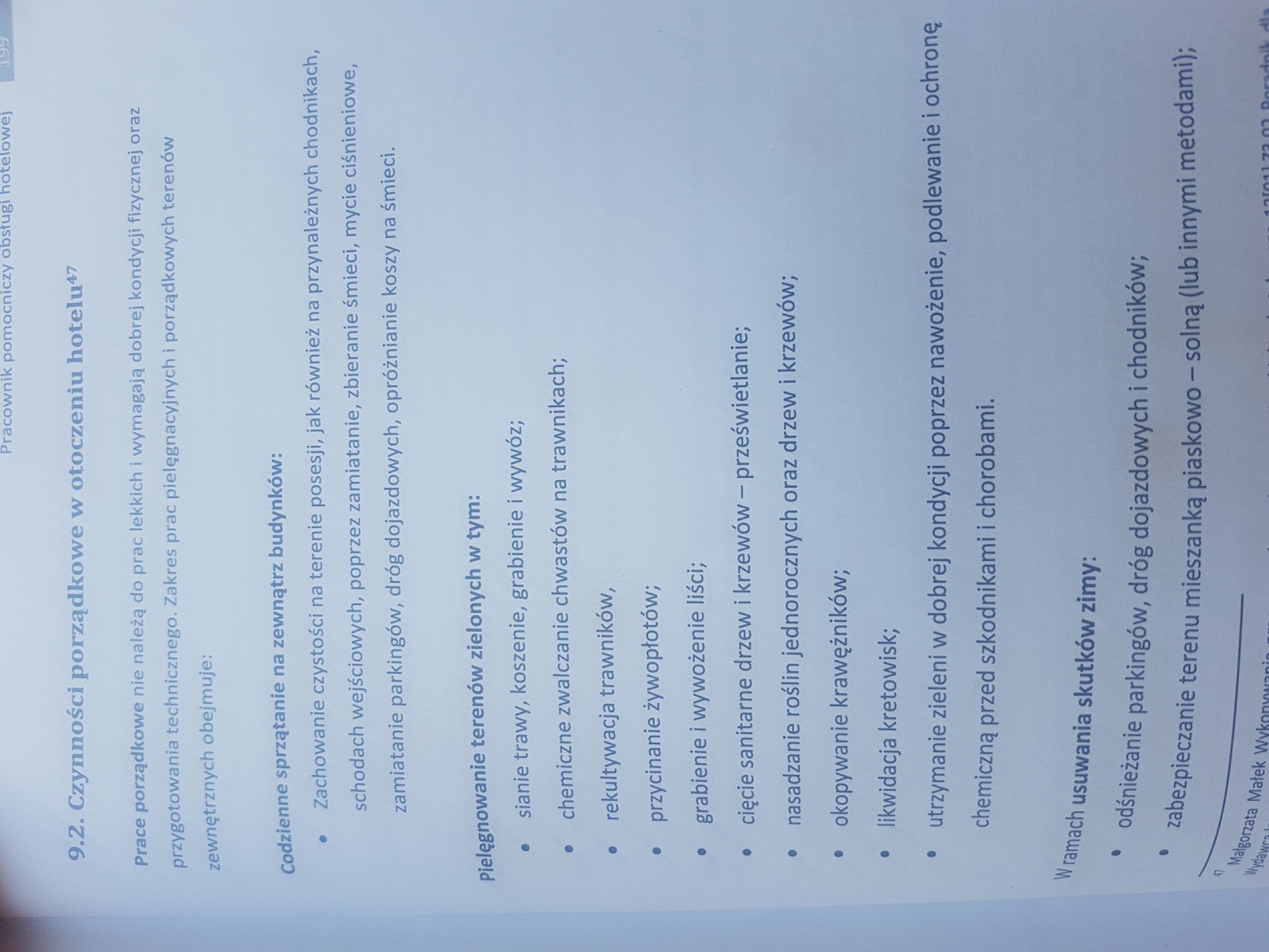 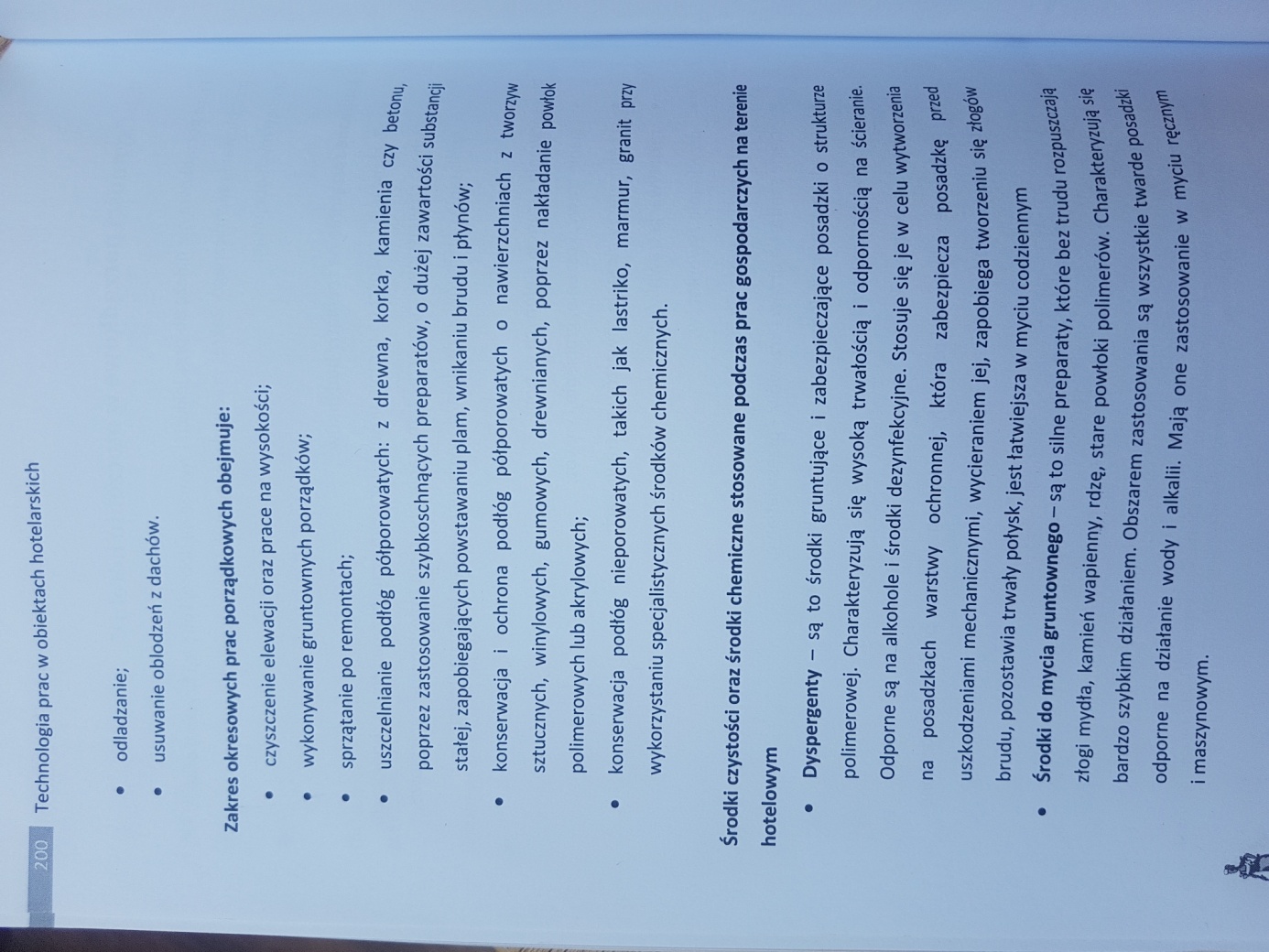 